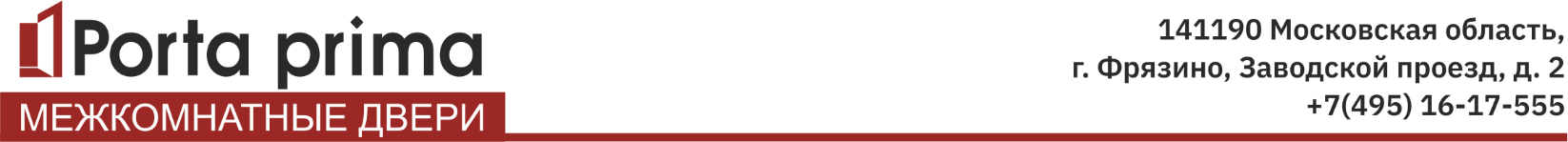 Рекомендовано Технологической и Монтажной службами. ТРЕБОВАНИЯ К ПРОЕМАМ ДЛЯ РАЗДВИЖНЫХ ПОЛОТЕН СИСТЕМЫ ТЕЛЕСКОПИКО.Информация по полотнам.Полотна для системы Телескопико изготавливаются на базе полотен МКП 0-4.Полотна системы Телескопико состоят из одного неподвижного полотна и 2-х или 3-х раздвижных. Количество раздвижных полотен рассчитывается исходя из утвержденных максимальных/минимальных размеров полотен, размеров проема, а также из желаемой ширины раздвижных полотен (прохода).Размеры полотен.Минимальный размер полотен:  400х1800 ммМаксимальный размер полотен: 1000х2400 мм - для всех конфигураций МКП, во всех видах облицовки, 1000x2900 мм  - для конфигураций МКП 1-4, в облицовке нано-флекс шпоном, эмалевом покрытии; шпоном файн-лайн – Дуб Графит, Дуб Нордик, Дымчатый дуб, Темный орех, натуральным шпоном дуба, шпоном ясеня, шпоном итальянского ореха.Требования к проемуПроем должен быть сформирован (т.е. иметь четкие размеры: высоту, ширину и толщину), оформлен в чистом виде (гипсокартон обрезан, нет торчащего кирпича, арматуры, пенобетона, пазогребневых плит, керамической плитки или оштукатурен).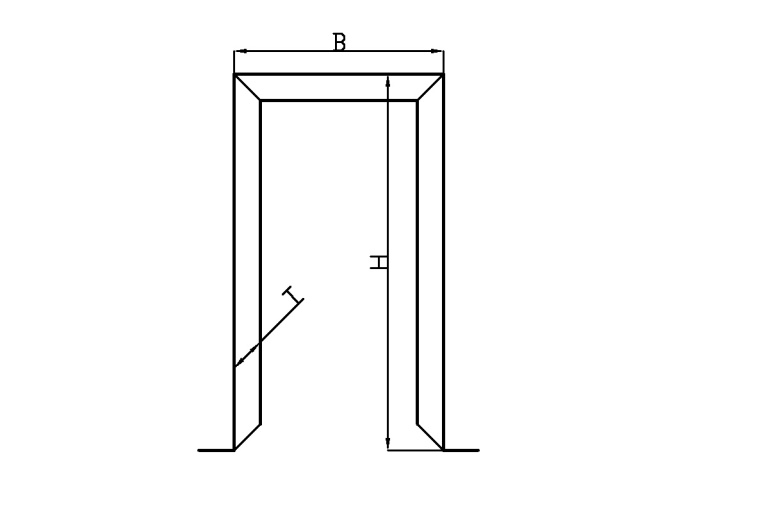 Верхняя часть проема и пол должны быть параллельны и горизонтальны. Допускается непараллельность не более  5 мм в зоне дверного проема. 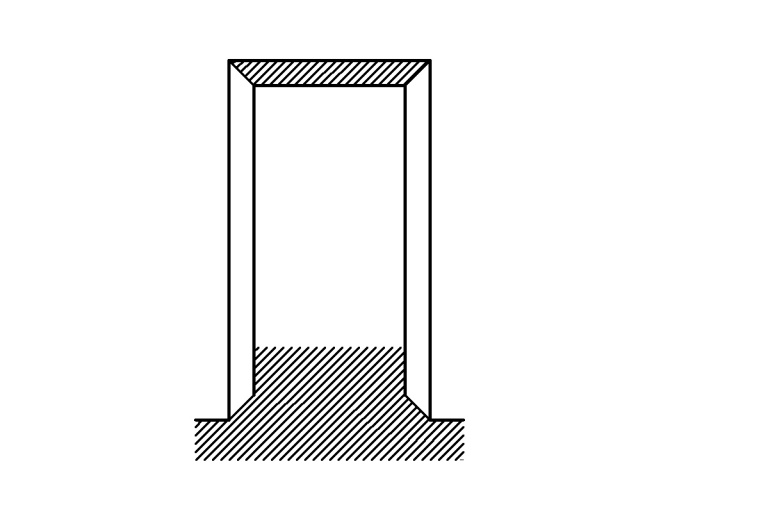 Боковые стороны проема должны быть параллельны и вертикальны (отклонение не более 2 мм на 1000 мм высоты).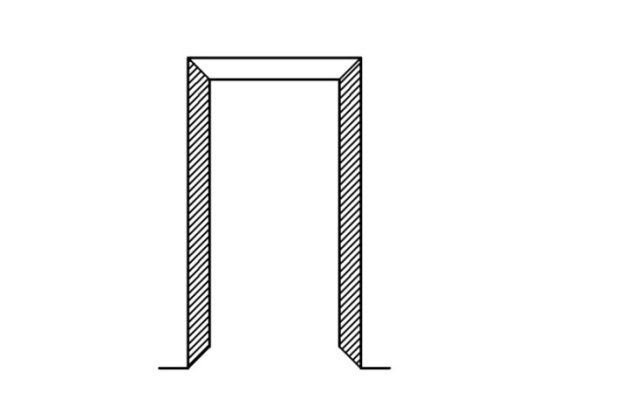 Стены вокруг проема должны составлять единую плоскость, отклонение плоскостности может составлять не более 10 мм на проем.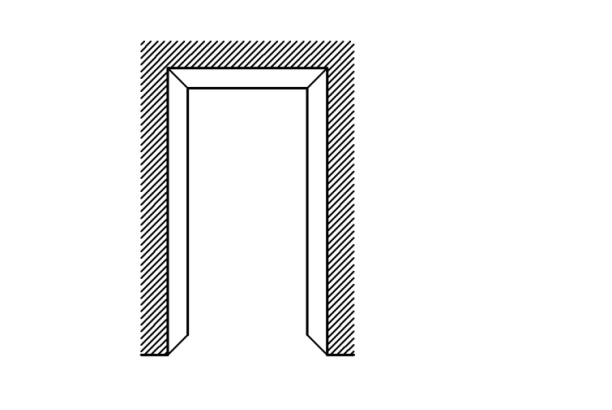 Проем не должен иметь сужений, т.е. его размеры по обеим сторонам стены могут различаться не более чем на 5 мм на сторону.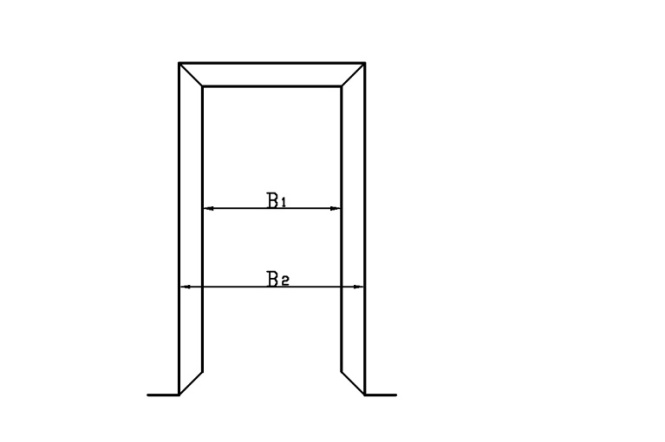 Особенности установки1. Полотна системы Телескопико устанавливаются монтажной бригадой Фабрики в предварительно подготовленный силами клиента чистовой проем с финишной отделкой, на чистовое напольное покрытие.2. Не допускается наличие   эл. проводки, труб отопления, "теплых полов"  и т.п. в месте установки Телескопико.3.Крепления подвесных полотен из состава Телескопико осуществляется к потолочному перекрытию, которое должно быть изготовлено из прочного конструкционного материала (бетон).4. В случае наличия подвесных потолков из гипсокартона, другого подобного материала, натяжных потолков в месте установки Телескопико, для крепления  монтажного бруса, идущего в комплекте с системой, в обязательном порядке закладывается несущий брус из сухой древесины шириной не менее 160 мм (для 3-х дверной системы) и 200 мм (для 4-х дверной системы) в одном уровне с  плоскостью чистового потолка. Во избежание повреждения натяжного потолка при креплении монтажного бруса к несущему, полотно натяжного потолка не должно заходить на несущий брус.5.Варианты установки полотен Телескопико:Вариант 1      В подготовленный чистовой проем согласно Требований к проему, без обрамления проема.Максимальная высота проема под установку Телескопико - 3000 мм. Минимальная глубина проема под установку Телескопико: 3-х дверная система - 155 мм,4-х дверная система - 200 мм.Вариант 2   При несоответствии проема требованиям п.п. 3-4. возможна установка полотен Телескопико в проем с обрамлением при помощи элемента короба, наличников и доборов (при необходимости), по стандартной технологии.3-х дверная система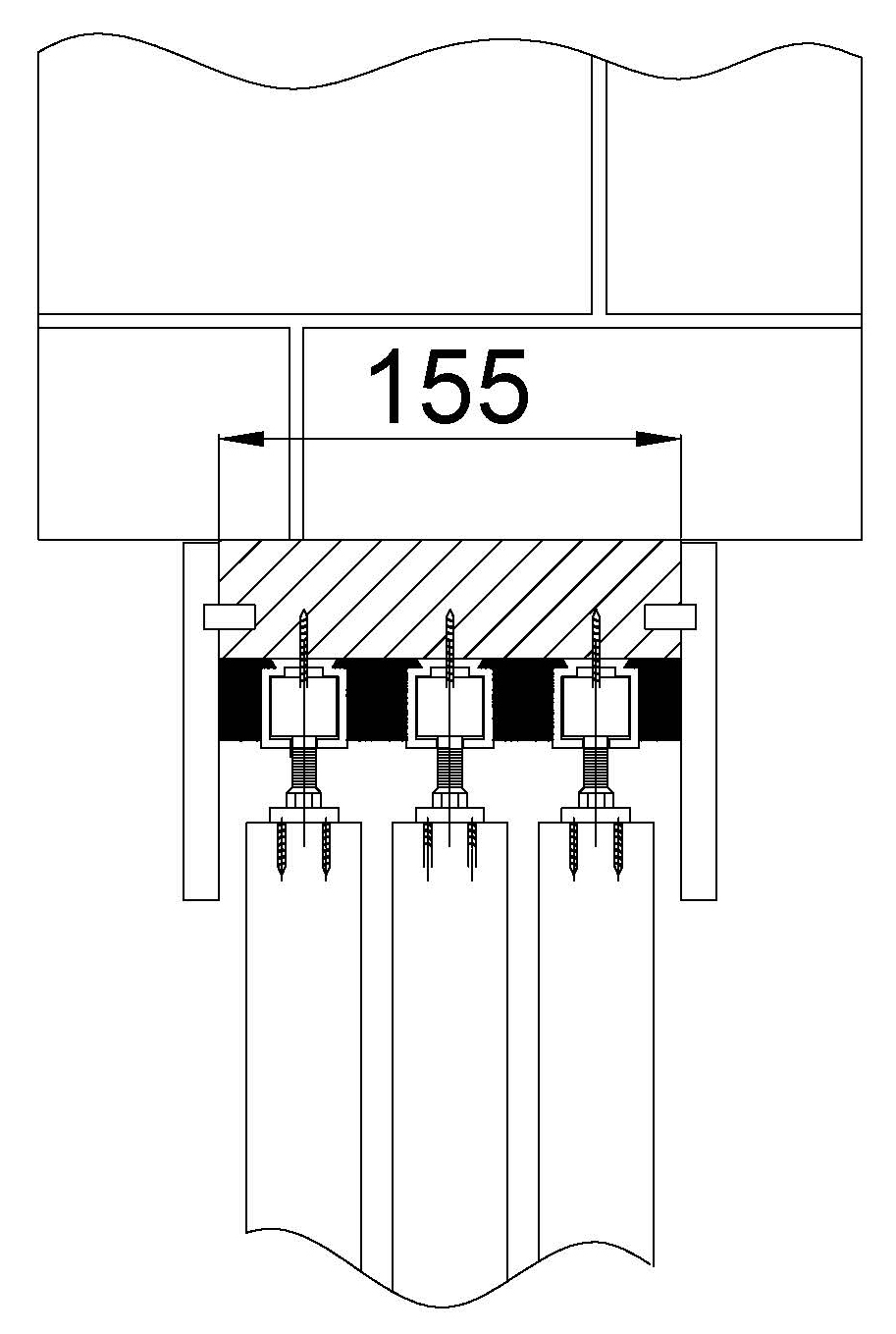                          козырек	                                                                                  монтажный брус	           вставки из МДФ4-х дверная система	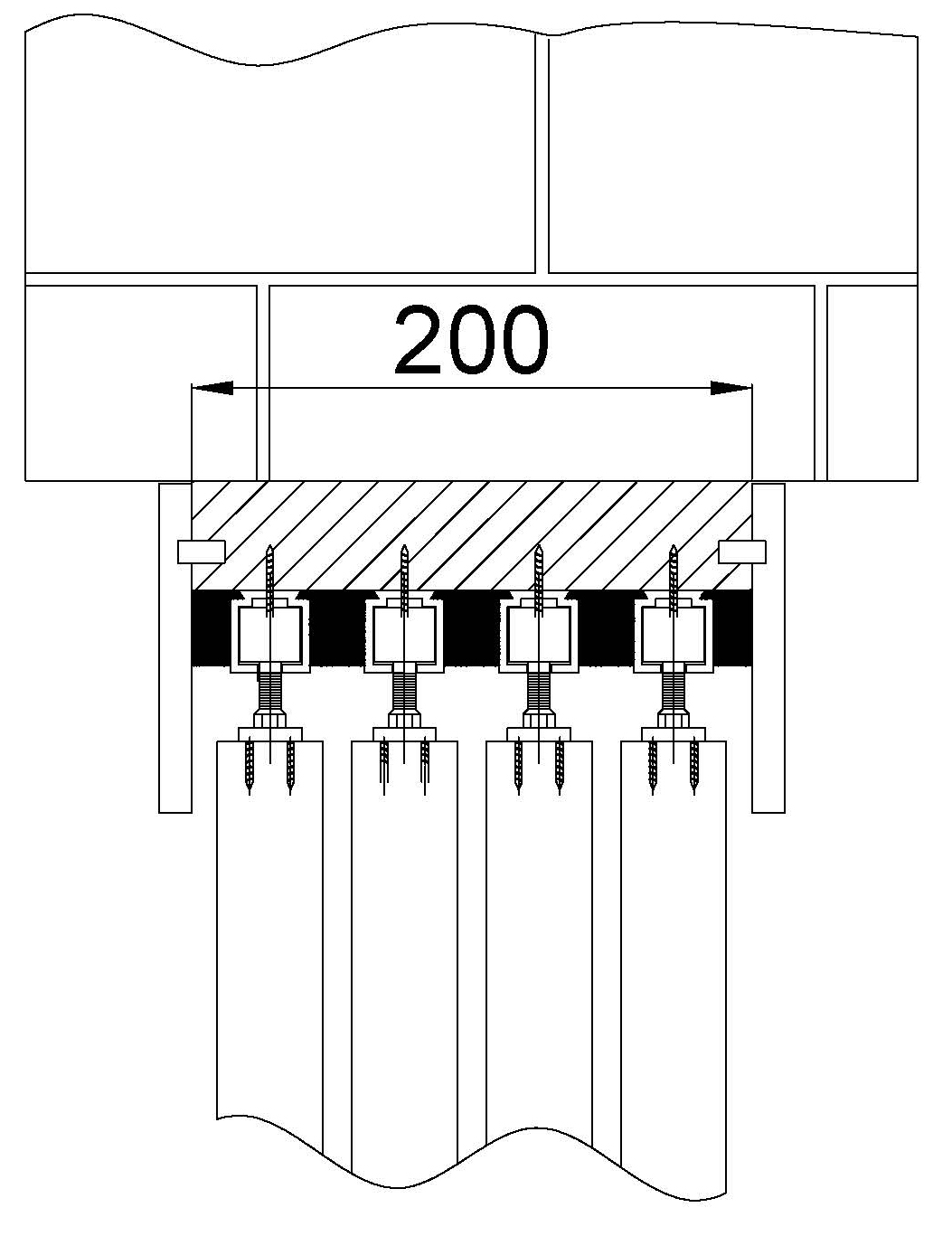                        козырек                                                                                            монтажный брус                                                                                                                                   вставки из МДФМаксимальная ширина проемов для разных типов Телескопико(приведены округленные размеры конструкций)6. Предварительный расчет высоты (Y) и ширины (X) полотен в зависимости от размера проема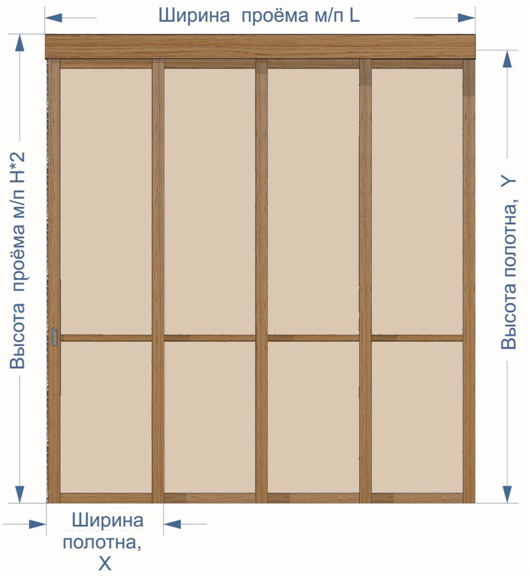 Без обрамления проема 3-х дверная системаY=H-110 мм, где:Y- высота полотна в мм., Н- высота проема в мм.,110 мм - монтажный размерХ=L-10мм+140мм/3, где:Х - ширина полотна в мм, L- ширина проема,  10 мм - зазоры на контурные щетки,140 мм - ширина перекрываемых  стоемников,3 - количество полотен в Телескопико.С обрамлением проема при помощи элемента короба, доборов и наличников   3-х дверная системаОбрамление проема шириной до 170 мм включает в себя элемент короба -2 шт. по высоте проема, наличники с хвостовиком по периметру проема на 2 стороны. При ширине проема свыше 170 мм необходимо заказывать дополнительные доборные элементы.Y=H-110 мм, где:Y - высота полотна в мм.,  Н - высота проема в мм.,  110 мм - монтажный размерХ=L-66 мм-10 мм+140мм/3, где:Х - ширина полотна в мм,  L - ширина проема, 66 мм - монтажный размер,10мм - зазор на контурные щетки, 140 мм - ширина перекрываемых  стоемников, 3 - количество полотен в Телескопико.Примечание: при монтаже полотен на механизм Телескопико-S («синхро») высота полотна равна:Y=H-120 мм, где:Y–высота полотна в мм, H – высота проема в мм, 120 мм- монтажный размер.Без обрамления проема 4-х дверная системаY=H-110 мм, где:Y - высота полотна в мм.,   Н - высота проема в мм.,  110 мм - монтажный размерХ=L-10мм+210мм/4, где:Х - ширина полотна в мм,  L - ширина проема,  10 мм - зазоры на контурные щетки, 210 мм - ширина перекрываемых  стоемников, 4 - количество полотен в Телескопико.С обрамлением проема при помощи элемента короба, доборов и наличников   4-х дверная система     Обрамление проема шириной до 220 мм включает в себя элемент короба -2 шт. по высоте проема, наличники с хвостовиком по периметру проема на 2 стороны. При ширине проема свыше 220 мм необходимо заказывать дополнительные доборные элементы.Y=H-110 мм, где:Y - высота полотна в мм.,  Н - высота проема в мм.,  110 мм - монтажный размерХ=L-66 мм-10 мм+210 мм/4, где:Х - ширина полотна в мм,  L - ширина проема, 66 мм - монтажный размер, 10 мм - зазор на контурные щетки, 210 мм - ширина перекрываемых  стоемников, 4 - количество полотен в Телескопико.Тип системы ТелескопикоМаксимальная
ширина проема, мм3-х дверная без обрамления проема28703-х дверная с обрамлением проема29404-х дверная без обрамления проема38004-х дверная с обрамлением проема3870